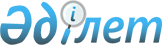 О внесении изменений в решение Темирского районного маслихата от 30 декабря 2021 года № 154 "Об утверждении бюджета Саркульского сельского округа на 2022–2024 годы"
					
			С истёкшим сроком
			
			
		
					Решение Темирского районного маслихата Актюбинской области от 26 декабря 2022 года № 273. Прекращено действие в связи с истечением срока
      Темирский районный маслихат РЕШИЛ:
      1. Внести в решение Темирского районного маслихата от 30 декабря 2021 года № 154 "Об утверждении бюджета Саркульского сельского округа на 2022–2024 годы" следующие изменения:
      пункт 1 изложить в новой редакции:
      "1. Утвердить бюджет Саркульского сельского округа на 2022–2024 годы согласно приложениям 1, 2 и 3 к настоящему решению, в том числе на 2022 год в следующих объемах:
      1) доходы – 68 356 тысяч тенге, в том числе:
      налоговые поступления – 19 654 тысяч тенге;
      неналоговые поступления – 200 тысяч тенге;
      поступление от продажи основного капитала – 1700 тысяч тенге;
      поступления трансфертов – 46 802 тысяч тенге, в том числе:
      субвенция – 35 329 тысяч тенге;
      2) затраты – 70 031,3 тысяч тенге;
      3) чистое бюджетное кредитование – 0 тенге, в том числе:
      бюджетные кредиты – 0 тенге;
      погашение бюджетных кредитов – 0 тенге;
      4) сальдо по операциям с финансовыми активами – 0 тенге, в том числе:
      приобретение финансовых активов – 0 тенге;
      поступления от продажи финансовых активов государства – 0 тенге;
      5) дефицит (профицит) бюджета – -1 675,3 тысяч тенге; 
      6) финансирование дефицита (использование профицита) бюджета – 1 675,3 тысяч тенге, в том числе:
      поступление займов – 0 тенге;
      погашение займов – 0 тенге;
      используемые остатки бюджетных средств – 1 675,3 тысяч тенге.";
      пункт 5–1 изложить в новой редакции:
      "5–1. Учесть в бюджете Саркульского сельского округа на 2022 год поступления целевых текущих целевых трансфертов из районного бюджета в сумме 10 439 тысяч тенге.
      Распределение указанных сумм целевых текущих трансфертов определяется на основании решения акима Саркулького сельского округа.".
      2. Приложение 1 к указанному решению изложить в новой редакции согласно приложению к настоящему решению.
      3. Настоящее решение вводится в действие с 1 января 2022 года. Бюджет Саркульского сельского округа на 2022 год
					© 2012. РГП на ПХВ «Институт законодательства и правовой информации Республики Казахстан» Министерства юстиции Республики Казахстан
				
      Секретарь Темирского районного маслихата 

Б. Шаимов
Приложение к решению Темирского районного маслихата от 26 декабря 2022 года № 273Приложение 1 к решению Темирского районного маслихата от 30 декабря 2021 года № 154
Категория
Категория
Категория
Категория
Сумма (тысяч тенге)
Класс
Класс
Класс
Сумма (тысяч тенге)
Подкласс
Подкласс
Сумма (тысяч тенге)
Наименование
Сумма (тысяч тенге)
I. Доходы
68 356
1
Налоговые поступления
19 654
01
Подоходный налог
702
2
Индивидуальный подоходный налог
702
04
Hалоги на собственность
11 409
1
Hалоги на имущество
739
3
Земельный налог
113
4
Hалог на транспортные средства
10 500
5
Единый земельный налог
57
05
Внутренние налоги на товары, работы и услуги
7 543
3
Поступления за использование природных и других ресурсов
2843
4
Сборы за ведение предпринимательской и профессиональной деятельности
4 700
2
Неналоговые поступления
200
06
Прочие неналоговые поступления
200
1
Прочие неналоговые поступления
200
3
Поступления от продажи основного капитала
1 700
03
Продажа земли и нематериальных активов
1 700
2
Продажа нематериальных активов
1 700
4
Поступления трансфертов
46 802
02
Трансферты из вышестоящих органов государственного управления
46 802
3
Трансферты из районного (города областного значения) бюджета
46 802
Функциональная группа
Функциональная группа
Функциональная группа
Функциональная группа
Функциональная группа
Сумма (тысяч тенге)
Функциональная подгруппа
Функциональная подгруппа
Функциональная подгруппа
Функциональная подгруппа
Сумма (тысяч тенге)
Администратор БП
Администратор БП
Администратор БП
Сумма (тысяч тенге)
Программа
Программа
Сумма (тысяч тенге)
Наименование
Сумма (тысяч тенге)
II. Затраты
70 031,3
01
Государственные услуги общего характера
46 886
1
Представительные, исполнительные и другие органы, выполняющие общие функции государственного управления
46 886
124
Аппарат акима города районного значения, села, поселка, сельского округа
46 886
001
Услуги по обеспечению деятельности акима города районного значения, села, поселка, сельского округа
46 186
022
Капитальные расходы государственного органа
700
07
Жилищно-коммунальное хозяйство
20 465
3
Благоустройство населенных пунктов
20 465
124
Аппарат акима города районного значения, села, поселка, сельского округа
20 465
008
Освещение улиц в населенных пунктах
7 000
009
Обеспечение санитарии населенных пунктов
1 400
011
Благоустройство и озеленение населенных пунктов
12 065
12
Транспорт и коммуникации
280
1
Автомобильный транспорт
280
124
Аппарат акима города районного значения, села, поселка, сельского округа
280
045
Капитальный и средний ремонт автомобильных дорог в городах районного значения, селах, поселках, сельских округах
280
13
Прочие
2 400
9
Прочие
2 400
124
Аппарат акима города районного значения, села, поселка, сельского округа
2 400
040
Реализация мероприятий для решения вопросов обустройства населенных пунктов в реализацию мер по содействию экономическому развитию регионов в рамках Государственной программы развития регионов до 2025 года
2 400
15
Трансферты
0,3
1
Трансферты
0,3
124
Аппарат акима города районного значения, села, поселка, сельского округа
0,3
048
Возврат неиспользованных (недоиспользованных) целевых трансфертов
0,3
ІІІ. Чистое бюджетное кредитование
0
Бюджетные кредиты
0
Категория
Категория
Категория
Категория
Сумма (тысяч тенге)
Класс
Класс
Класс
Сумма (тысяч тенге)
Подкласс
Подкласс
Сумма (тысяч тенге)
Сумма (тысяч тенге)
5
Погашение бюджетных кредитов
0
01
Погашение бюджетных кредитов
0
1
Погашение бюджетных кредитов, выданных из государственного бюджета
0
Функциональная группа
Функциональная группа
Функциональная группа
Функциональная группа
Функциональная группа
Сумма (тысяч тенге)
Функциональная подгруппа
Функциональная подгруппа
Функциональная подгруппа
Функциональная подгруппа
Сумма (тысяч тенге)
Администратор БП
Администратор БП
Администратор БП
Сумма (тысяч тенге)
Программа
Программа
Сумма (тысяч тенге)
Наименование
Сумма (тысяч тенге)
IV. Сальдо по операциям с финансовыми активами
0
V. Дефицит (профицит) бюджета
-1 675,3
VІ. Финансирование дефицита (использование профицита) бюджета
1 675,3
Категория
Категория
Категория
Категория
Сумма (тысяч тенге)
Класс
Класс
Класс
Сумма (тысяч тенге)
Подкласс
Подкласс
Сумма (тысяч тенге)
Сумма (тысяч тенге)
8
Используемые остатки бюджетных средств
1 675,3
01
Остатки бюджетных средств
1 675,3
1
Свободные остатки бюджетных средств
1 675,3